Till lagtinget har överlämnats Republikens Presidents framställning av den 31 januari 2020 angående godkännande av och sättande i kraft av protokollet om ändring av avtalet med Tyskland för att undvika dubbelbeskattning och förhindra kringgående av skatt beträffande skatter på inkomst, i det avseende 59 § 1 mom. självstyrelselagen för Åland av den 16 augusti 1991 föreskriver.	Lagtinget har behandlat ärendet i den ordning nämnda bestämmelse och lagtingsordningen för Åland föreskriver och får enligt denna dag fattat beslut vördsamt meddelaatt lagtinget ger sitt bifall till att lagen träder i kraft på Åland till de delar avtalet och protokollet faller inom landskapets behörighet.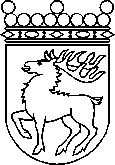 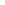 Ålands lagtingBESLUT LTB 8/2020BESLUT LTB 8/2020DatumÄrende2020-04-20RP 5/2019-2020Till Republikens Presidentfrån Ålands lagtingfrån Ålands lagtingTill Republikens Presidentfrån Ålands lagtingfrån Ålands lagtingTill Republikens Presidentfrån Ålands lagtingfrån Ålands lagtingTill Republikens Presidentfrån Ålands lagtingfrån Ålands lagtingTill Republikens Presidentfrån Ålands lagtingfrån Ålands lagtingMariehamn den 20 april 2020Mariehamn den 20 april 2020Roger NordlundtalmanRoger NordlundtalmanIngrid ZettermanvicetalmanBert Häggblomvicetalman